賽道內外皆表現優異，性能卓越：ZENITH推出第一款DEFY EXTREME碳纖維腕錶繼征服廣袤曠野、探索大自然原始粗獷的一面之後，Zenith為DEFY Extreme腕錶注入運動氣息，推出第一款碳纖維腕錶，專為未來的賽車運動而設計。DEFY Extreme腕錶無懼任何考驗，搭載世界上最快速、走時最精準的自動上鏈計時機芯，體現Zenith錶廠的創新精神，突顯DEFY系列堅忍不拔與性能卓越的核心特質。於2021年推出的DEFY Extreme腕錶，是迄今Zenith突破性1/100秒高振頻自動計時機芯最大膽堅毅的作品，在EXTREME E越野電動車錦標賽第一季中歷經各種嚴峻考驗，其出色性能已獲證實。今天，DEFY Extreme腕錶又推出洋溢運動氣息的碳纖維錶款，從世界上首項越野電動車拉力錦標賽汲取靈感，而Zenith也非常自豪地擔任賽事的官方計時兼首位合作夥伴。錶殼、按鈕和錶冠皆以持久耐用的多層碳纖維製成，在視覺上極具震撼力，質感卻輕盈無比，出乎意料。碳纖維通常應用於汽車製造和航空工業領域，擁有金屬無法比擬的一系列獨特優異性能。同時，其外觀一眼可辨，盡顯前衛時尚魅力。微噴砂鈦金屬按鈕保護零件和十二邊形錶圈突顯錶殼大膽率性、棱角分明的幾何造型。整體統一的錶殼內，配備多層鏤空錶盤，混搭時尚配色，靈感源自Extreme E越野電動車錦標賽中「X Prix」每項賽事的相應色彩搭配方案。1/100秒計時刻度帶有亮黃色時標，染色藍寶石水晶玻璃錶盤上的計時盤分別為淺藍色、綠色和白色，並搭配與各自色彩相互呼應的小指針。透過錶盤和錶背隱約可見極速高振頻自動計時機芯局部面貌，機芯測時精準至1/100秒，配備兩組擒縱機構，一組用於時間顯示，振頻為5赫茲（36,000次/小時）；另一組用於計時，振頻為50赫茲（360,000次/小時）。DEFY Extreme腕錶隨附三條錶帶，只需利用錶殼背面精妙而直接的錶帶快速更換系統，不必借助任何工具，就能輕鬆轉換錶帶。其中包括一條黑色紋理橡膠錶帶，搭配微噴砂鈦金屬摺疊式錶扣；一條紅色紋理橡膠錶帶和一條黑色Velcro魔術貼錶帶，搭配碳纖維錶扣。Zenith期待為EXTREME E越野電動車錦標賽第二季拉開序幕，屆時賽事勢必更為精彩激烈。第二季DESERT X Prix將於2022年2月在沙地阿拉伯首發，Zenith也將根據接下來舉辦的各項EXTREME E賽事研發相應的特別版腕錶。ZENITH：觸手分秒之真。Zenith鼓勵每個人心懷鴻鵠之志，砥礪前行，讓夢想成真。Zenith於1865年創立，是首間具有現代意義的製錶商，自此，品牌的腕錶便陪伴有遠大夢想的傑出人物實現改寫人類歷史的壯舉，如路易•布萊里奧（Louis Blériot）歷史性地飛越英倫海峽、菲利克斯•鮑加特納（Felix Baumgartner）破紀錄地以自由降落方式完成平流層跳躍。Zenith亦彰顯女性的遠見卓識與開拓精神，向女性在過去和現在取得的卓越成就致敬，並於2020年推出首個專為女性而設計的Defy Midnight系列。 創新是Zenith的指引星，品牌的所有錶款均配備錶廠自行研發與製造的非凡機芯。自世界上首款自動計時機芯——El Primero機芯——於1969年面世以來，Zenith陸續以精確至1/10秒的Chronomaster Sport系列腕錶，以及精確至1/100秒的DEFY 21腕錶，主宰瞬息之間的計時。自1865年以來，Zenith陪伴敢於挑戰自己並突破界限的人士，共同創造瑞士製錶業的未來。觸手分秒之真，就在當下。DEFY EXTREME腕錶型號： 10.9100.9004/22.I200特色：更強勁大膽的設計。1/100秒計時機芯。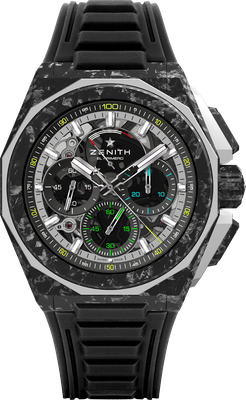 品牌獨家設計，計時指針每秒旋轉一圈。1組擒縱機構用於時間顯示（36,000次/小時 - 5赫茲）；1組擒縱機構用於計時（360,000次/小時 - 50赫茲）天文臺錶認證。旋入式錶冠。完整可互換錶帶系統。包括2條錶帶：1條橡膠錶帶，配黑色微噴砂鈦金屬摺疊式錶扣；1條Velcro魔術貼錶帶，配碳纖維錶扣。藍寶石水晶玻璃錶盤。機芯：El Primero 9004型自動上鏈機芯 振頻：36,000次/小時（5赫茲） 動力儲存：至少50小時功能：1/100秒計時功能。計時動力儲存顯示位於12時位置。中置時、分顯示。小秒針位於9時位置，中置計時指針每秒旋轉一圈，30分鐘計時盤位於3時位置，60秒計時盤位於6時位置修飾：黑色機芯主機板 + 獨特的緞光處理黑色擺陀
售價：24900瑞士法郎材質：碳纖維及微噴砂鈦金屬防水深度：200米錶盤：染色藍寶石水晶玻璃錶盤，配三個黑色計時盤
時標：鍍銠琢面覆SuperLuminova SLN C1超級夜光物料指針：鍍銠琢面覆SuperLuminova SLN C1超級夜光物料錶帶及錶扣：黑色橡膠。黑色DLC塗層鈦金屬三重摺疊式錶扣。同時隨附一條紅色橡膠錶帶及一條黑色Velcro魔術貼錶帶，配碳纖維錶扣。 